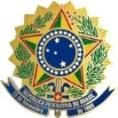 Ministério da EducaçãoSecretaria de Educação Profissional e TecnológicaInstituto Federal de Educação, Ciência e Tecnologia do Sul de Minas Gerais Campus Pouso AlegreTERMO PARA INSCRIÇÃO DE CHAPASDeclaramos para fim de deferimento da presente inscrição que os dados informados estão corretos e são verídicos, estando sujeitos ao não deferimento da mesma por incoerência e/ou erro de qualquer natureza nos dados apresentados. Ainda, declaramos que possuímos pleno conhecimento dos dispositivos estabelecidos no CAPÍTULO VI, Seção I, Artigo 34° do Estatuto do Grêmio Estudantil dos Cursos Técnicos Integrados ao Ensino Médio do IFSULDEMINAS – Campus Pouso Alegre, estando cumprindo o mesmo, e demais normativas estabelecidas pelo mesmo. Nada mais havendo a acrescentar, atestamos acordo com o presente formulário e o encaminhamos para um membro da Comissão Eleitoral do presente Processo para apreciação, estando seu deferimento condicionado ao cumprimento dos requisitos estabelecidos pelo Regimento do Processo Eleitoral – 2021 e pelo referido Estatuto.Pouso Alegre, XX de maio de 2021.______________________________XXPresidente ______________________________XXSecretário-geral ______________________________XXTesoureiro-geral ______________________________XXDiretor de Marketing e Comunicação ______________________________XXDiretor Social e de Cultura ______________________________XXVice-presidente ______________________________XXPrimeiro Secretário ______________________________XXPrimeiro Tesoureiro ______________________________XXDiretor de Esportes e Lazer ______________________________XXDiretor de Saúde e Meio AmbienteOBSERVAÇÕES: - Em caso de indeferimento da inscrição, será resguardado aos requerentes o direito de recurso, de acordo com o Regimento do Processo Eleitoral – 2021, a ser protocolado com o Presidente e/ou Vice-presidente da Comissão Eleitoral;- A presença de rasuras e/ou ausência de informações e/ou assinaturas no presente Termo acarretarão no indeferimento imediato da inscrição;- O presente Termo deverá ser entregue via e-mail, em formato doc, docx ou odt, excentuando-se os casos de Processos Eleitorais presenciais.A SER PREENCHIDO PELA COMISSÃO ELEITORALRecebido em: __/__/__Revisado e Aprovado em: __/__/___________________________________XXSecretário da Comissão EleitoralRecebido em: __/__/__Revisado e Aprovado em: __/__/___________________________________João Gabriel da Costa SilvaPresidente da Comissão EleitoralNome da ChapaXXXXE-mail Acadêmico Discente
[APENAS DO PRESIDENTE DA CHAPA]XXXXNome Completo
[NÃO ABREVIAR]Matrícula (RA)PresidenteXXXXVice-presidenteXXXXSecretário-geralXXXXPrimeiro SecretárioXXXXTesoureiro-geralXXXXPrimeiro TesoureiroXXXXDiretor de Marketing e ComunicaçãoXXXXDiretor de Esportes e LazerXXXXDiretor Social e de CulturaXXXXDiretor de Saúde e Meio AmbienteXXXX